Додаток  до рішення виконавчого комітету   Чернігівської міської ради10  грудня 2020 року № 581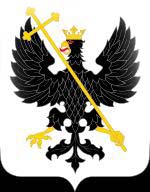 ПРОГРАМА економічного та соціального розвитку міста Чернігова на 2021 рікЗмістПаспорт Програми економічного та соціального розвитку міста Чернігів на 2021 рікВступПрограма економічного та соціального розвитку міста Чернігова на 2021 рік (далі – Програма) розроблена для втілення на рівні міста державної політики розвитку громад та територій України.Програма є документом, який визначає розвиток міста в короткостроковій перспективі. Законодавчим підґрунтям для розроблення Програми є статті 119, 143 Конституції України, стаття 27 Закону України «Про місцеве самоврядування в Україні», Закон України «Про державне прогнозування та розроблення програм економічного і соціального розвитку України», Бюджетний кодекс України, постанова Кабінету Міністрів України від 26 квітня 2003 № 621 «Про розроблення прогнозних і програмних документів економічного і соціального розвитку та складання проєктів Бюджетної декларації та державного бюджету».Програма розроблена за пропозиціями структурних підрозділів Чернігівської міської ради, з урахуванням пропозицій комунальних підприємств, установ та організацій міста, що задіяні у виконанні визначених завдань. У Програмі відображено:- основні досягнення 2020 року у сфері економічного та соціального розвитку;- проблемні питання, актуальні для міста;- пріоритети розвитку міста на 2021 рік;- основні завдання та заходи.Прогнозні показники Програми розраховані на основі аналізу економічної ситуації в Україні та у місті у поточному році, з урахуванням основних прогнозних макропоказників економічного і соціального розвитку України на 2021-2023 роки, що затверджені постановою Кабінету Міністрів України від 29.07.2020 № 671 «Про схвалення Прогнозу економічного і соціального розвитку України на 2021-2023 роки», з використанням статистичних даних, з урахуванням прогнозів та розрахунків комунальних підприємств міської ради. Фінансування передбачених Програмою заходів здійснюватиметься за рахунок місцевого та державного бюджетів, а також інших джерел, не заборонених законодавством. Аналіз економічного і соціального розвитку містаПоказники економічного і соціального розвитку міста Чернігова За 9 місяців 2020 року до загального та спеціального фондів міського бюджету міста Чернігова, враховуючи офіційні трансферти, зараховано                 1 954,5 млн грн, що складає 94,8 % призначень звітного періоду з урахуванням змін, у тому числі: до загального фонду – 1 833,4 млн грн (96,3 % затвердженого показника з урахуванням змін), до спеціального фонду – 121,1 млн грн (76,7 % затвердженого показника з урахуванням змін). Торішні обсяги надходжень відповідного періоду зменшено на 493,9 млн грн або на 20,2 % через скорочення на 56,9 % (або 590,7 млн грн) офіційних трансфертів, питома вага яких у загальному обсязі доходів міського бюджету складає 22,9 %.Рис.1. Динаміка обсягу доходів міського бюджету за 9 місяців 2019-2020 років, тис. грнУ 2020 році збереглась тенденція до скорочення загальної чисельності  населення м. Чернігова за рахунок перевищення кількості померлих над новонародженими. За інформацією Головного управління статистики у Чернігівській області на 1 жовтня 2020 року чисельність наявного населення м. Чернігова становила 286,1 тис. осіб. Протягом січня - вересня 2020 року кількість жителів міста зменшилася на 781 особу.Рис. 2. Чисельність наявного населення на кінець періоду, (тис. осіб)За 9 місяців 2020 року в місті народилися 1386 малюків, померло         2716 осіб.  Природне скорочення населення склало 1330 осіб. Сальдо міграції +549 осіб.Таблиця 1. Динаміка основних показників відтворення населення у м. ЧерніговіСкладна політична ситуація в країні, несприятливі геополітичні чинники та карантинні заходи з протидії поширенню гострої респіраторної хвороби COVID-19, спричиненої коронавірусом SARS-CoV-2 (далі – COVID-19) обумовили негативний вплив на деякі найбільш чутливі показники розвитку міста.Середньомісячна номінальна заробітна плата штатних працівників у        ІІІ кварталі поточного року склала  9664 грн, що лише на 14,6 % більше порівняно з відповідним періодом 2019 року, у той час як у ІІІ кварталі 2018 та 2019 років темп зростання заробітних плат до попереднього періоду становив відповідно 23,3 % та 19,1 %. Рис. 3. Динаміка середньомісячної заробітної плати у м. Чернігові, (грн)Штатні працівники суб’єктів господарювання міста у ІІІ кварталі поточного року отримували заробітну плату на 0,3 % більшу, ніж у Чернігівській області, але на 17,8 % меншу, ніж в Україні. Рис. 4. Середньомісячна заробітна плата у м. Чернігові у ІІІ кварталі 2020 року, грнНа підприємствах, в організаціях та установах міста у ІІІ кварталі 2020 року було зайнято в середньому 68,9 тисяч штатних працівників, що на 4,9 % або на 3580 осіб менше, ніж у ІІІ кварталі попереднього року.Рис. 5. Динаміка середньооблікової кількості штатних працівників у                 м. Чернігові, осібУ Чернігівському міському центрі зайнятості станом на 01.10.2020 перебували на обліку 3460 безробітних, що на 85,0 % або на 1590 осіб більше, ніж на кінець 2019 року.  Рис. 6. Кількість зареєстрованих безробітних у міському центрі зайнятості, осібЗа 9 місяців 2020 року підприємствами автотранспорту перевезено      595,4 тис. тонн вантажів, що становить 74,8 % від обсягу січня-вересня           2019 року. Вантажообіг підприємств транспорту становив 453,1 млн. ткм або 89,3 % від обсягу січня-вересня 2019 року.Рис. 7. Динаміка перевезення вантажів підприємствами автомобільного транспорту, тис. тоннУ січні-вересні 2020 року послугами пасажирського транспорту скористалось 9018,3 тис. пасажирів, або 62,2 % від обсягу січня-вересня          2019 року. Пасажирообіг підприємств автотранспорту становив                      126,4 млн пас. км, або 52,7 % обсягу січня-вересня 2019 року.Рис. 8. Динаміка перевезення пасажирів автомобільним транспортом, тис. осібУ той же час, в місті у І півріччі поточного року прийнято до експлуатації житла загальною площею 40,7 тис. кв. м, що на 23,1 % більше, ніж у відповідному періоді 2019 року.Рис.9. Динаміка введення в експлуатацію житла, тис. кв. м Кількість реєстраційних дій юридичних та фізичних осіб-підприємців за   9 місяців поточного року перевищила кількість скасувань (загальне сальдо +474).Рис.10. Кількість реєстраційних дій юридичних та фізичних осіб-підприємців, шт. За даними Чернігівського управління Державної податкової служби України загальна чисельність зайнятих чернігівців у сфері малого та середнього бізнесу з початку року зросла на 4,7 тис. осіб і становить 60,3 тис. осіб, з них: фізичних осіб-підприємців – 16,4 тис. осіб, найманих працівників у фізичних осіб-підприємців – 13,1 тис. осіб, працюють на малих підприємствах 13,3 тис. осіб та  17,5 тис. осіб – на середніх.Рис. 11. Чисельність зайнятих у сфері малого та середнього бізнесу у м. Чернігів, осібСума сплачених суб’єктами малого та середнього підприємництва податків та зборів до місцевого бюджету м. Чернігова (за даними податкової служби) у січні-вересні поточного року відповідає рівню аналогічного періоду минулого року (+ 0,8 %) і становить 650,8 млн грн, або 42 % від усіх податкових надходжень до бюджету.Рис. 12. Надходження до міського бюджету м. Чернігова за результатами діяльності суб`єктів малого та середнього підприємництва, млн грн 1.2. Основні досягнення Економічний розвиток: за результатом дослідження «Індекс конкурентоспроможності міст 2019/2020» (ІКМ 2019/2020), що було проведено в рамках Програми USAID «Конкурентноспроможна економіка України» у співпраці з Інститутом економічних досліджень та політичних ситуацій, м. Чернігів увійшло до групи міст з високим ІКМ, де найбільш сприятливий бізнес-клімат та ефективне економічне врядування, у загальному підсумку посів шосте місце серед усіх обласних центрів України; за результатами аналізу економічних та фінансових показників розвитку міста та перспективних планів на майбутнє, проведеного рейтинговим агентством «Credit Rating» у 2020 році, м. Чернігів підвищило довгостроковий кредитний рейтинг м. Чернігова до рівня uaA за Національною рейтинговою шкалою (місто характеризується високою кредитоспроможністю порівняно з іншими українськими позичальниками або борговими інструментами); інвестиційна привабливість підтверджена на рівні uaINV4: місто характеризується високим рівнем привабливості для здійснення інвестицій;зросла кількість зайнятих у сфері малого та середнього бізнесу;розширено торговельну мережу за рахунок реконструйованих та новозбудованих супермаркетів (1059 кв. м); відкрито нове виробництво з пошиття медичного захисного одягу     (ТОВ «ТК-Медзахист», яке входить до групи компаній «Текстиль-контакт»).Розвиток інфраструктури міста:- завершено перший етап будівництва дороги на Шерстянку (збудовано залізничний переїзд із шлагбаумом та переїзною сигналізацією, зливову каналізацію, перекладено підземні комунікаційні мережі, влаштовано нижній шар дорожнього покриття, тротуари, велодоріжки, кільцеву розв’язку, прокладено мережі зовнішнього освітлення, переулаштовано контактну тролейбусну мережу); - реконструйовано перехресття вул. Доценка - вул. Космонавтів та          вул. Льотна з улаштуванням на них руху по колу;капітально відремонтовано дорожнє покриття магістральних вулиць міста площею 34,0 тис. кв. м, з них 1,4 тис. кв. м тротуари, а саме вул. Героїв Чорнобиля, вул. Красносільського (від вул. Глібова до вул. Красносільського, 71), вул. Київська (від просп. Миру до вул. Гонча);- збудовано під’їзну дорогу до житлового будинку по вул. Князя Чорного, 4а;капітально відремонтовано внутрішньодворові проїзди площею                                 6,9 тис. кв. м, з них тротуарів - 3,1 тис. кв. м, за наступними адресами: просп. Перемоги, 162, 164, 166, 168, вул. Рокоссовського, 45 Б до ліцею № 22,                           вул. Самострова, 13, вул. 1-ої Гвардійської Армії, 12, вул. Шевчука, 8,                       вул. Курсанта Єськова, 10, вул. Захисників України, 6, 10,                                                 вул. Рокоссовського, 4А, вул. Олега Кошового, 29;струменевим методом відремонтовано 53 вулиці площею                                     10,5 тис. кв. м та на 37 вулицях виконано дрібний ремонт (ремонт аварійних ям) площею 8,3 тис. кв. м;середній ремонт проїзної частини дорожнього покриття                                      проведено на 28 вулицях міста загальною площею 189,1 тис. кв. м, а саме: по просп. Миру від Красної площі до вул. Котляревського, просп. Перемоги від   вул. Молодіжна до вул. Рокоссовського, вулицях Магістратська, Кирпоноса від вул. Магістратська до вул. Єлецька, Шевченка від вул. Кирпоноса до            просп. Миру, Коцюбинського від вул. Кирпоноса до просп. Миру, Реміснича, П`ятницька від вул. Гетьмана Полуботка до вул. Київська, Мстиславська від  вул. Гетьмана Полуботка до вул. Гоголя, Гонча від вул. Преображенська до    вул. Котляревського, Котляревського, Софії Русової від пр. Миру до                 вул. Мстиславська, Чернишевського, В’ячеслава Чорновола, Самострова від  вул. Богуна до вул. 1-ої Гвардійської армії, Івана Богуна, Заводська, Доценка, Молодіжна, Козацька, Максима Загривного; Льотна, Алексєєва, Курсанта Єськова, Володимира Дрозда, Академіка Павлова (виїзд з тролейбусного управління), проїзд від вул. Олександра Молодчого до вул. 1-а Кордівка, проїзд між будинками Рокоссовського, 26 та Рокоссовського, 36;у приватному секторі капітально відремонтовано покриття дороги по вул. Тракторна площею 5,8 тис. кв. м, з них облаштовано тротуарів 1,5 тис. кв. м, а також замінено 30 світильників та 650 мп кабельних мереж зовнішнього освітлення;виконано грейдування з підсипкою асфальтобетонної крихти доріг приватного сектору міста, де відсутнє асфальтне покриття, загальною площею 14,4 тис. кв. м, а саме: у мікрорайоні «Астра», по вулицях Саксаганського, Рахматуліна, Василя Будника, Ривкіна, Липинського, Литовська та у                   3-му провулку Кривоноса.Житлово-комунальне господарство, благоустрій та транспорт:- проведено теплоізоляцію житлового будинку № 151-а                                                        по просп. Перемоги;- замінено та утеплено покрівлю житлового будинку № 12 по                  вул. Святомиколаївська;- відремонтовано ліфти в під’їзді № 1 житлового будинку № 26 по вул. Доценка та у під’їзді № 5 житлового будинку № 15 по вул. В. Чорновола;- капітально відремонтовано під’їзди в житлових будинках по вул. Дмитра Самоквасова, 15, 13, 11, вул. Гагаріна 2а, 4, 6, вул. Рокоссовського 3 та 5,                           вул. Шевченка № 112 А;- утеплено фасади житлових будинків №№ 3 та 5                                                       по вул. Рокоссовського;встановлено обладнання на прибудинковій території                                         по вул. Дмитра Самоквасова, 15, вул. Шевченка, 112 А, та Рокоссовського, 3;реконструйовано водопроводи по вул. Київська від пр. Миру до    вул. Гонча протяжністю 0,621 км та по вул. Промисловій від вул. Попудренка до вул. Музичної протяжністю 0,486 км;- відновлено зелену зону, тротуар та елементи благоустрою біля житлових будинків по вул. Незалежності, 56-70;- встановлено 304 поштових скриньки та 506 покажчиків назв вулиць;                   - відремонтовано тротуари площею 36,4 тис. кв. м по просп. Миру та просп. Перемоги, вулицях Героїв Чорнобиля, П’ятницька, Гонча, Івана Мазепи, Реміснича, Магістратська, Шевченко, Незалежності, В’ячеслава Чорновола, Київська та інших;у підземному переході по вул. Івана Мазепи (107 км) встановлено                12 камер відеоспостереження та підйомник для людей з обмеженими можливостями;для покращення безпеки дорожнього руху у місті виконано роботи з освітлення 17 пішохідних переходів;придбано та випущено на маршрути п’ять нових тролейбусів «Барвінок» чернігівського виробництва;встановлено 17 зупинок громадського транспорту та 25 електронно- інформаційних табло;- перенесено 3,2 км повітряних ліній мереж зовнішнього освітлення в кабельні;- замінено 118 світильників по вулицях Реміснича (від вул. Магістратська до просп. Перемоги), Коцюбинського (від вул. Реміснича до вул. Кирпоноса), Київська (від просп. Перемоги до вул. Гонча), Тракторна (від просп. Перемоги до вул. Таранущенка) та по просп. Перемоги (від вул. Рокоссовського до         вул. Молодіжна);- завершено роботи з реконструкції мереж зовнішнього освітлення в парку «Березовий гай» по вул. Генерала Пухова;поліпшено транспортне забезпечення окремих районів міста: до мікрорайону Астра через мікрорайон Шерстянка скеровано маршрут загального користування № 17 «КСК – Дачі (Новоселівка)», автобусний маршрут № 23 «Залізничний вокзал – вул. Незалежності» скеровано на вул. Глібова, розділено автобусний маршрут № 27 «Олександрівка – Лікеро-горілчаний завод» – створено новий напрямок «Олександрівка – вул. Старобілоуська»;внесено зміни до автобусних маршрутів:№ 1 «Вул. Захисників України – Дачі (Ст. Білоус)» – кінцева зупинка «Вул. Захисників України» перенесена на Епіцентр, у результаті чого маршрут став пролягати через ділянку вул. Полуботка та проспекту Перемоги, які досі не обслуговувались громадським транспортом; № 33 «Річковий порт – Епіцентр» – автобуси рухаються від перехрестя вулиці Кільцевої з вулицею 1-го Травня – по вулицях 1-го Травня, Генерала Бєлова до кінцевої зупинки «Епіцентр» – у прямому та зворотному напрямках;у парку ім. Коцюбинського облаштовано газони, покладена тротуарна плитка, встановлено 21 камеру відеоспостереження;створено зону відпочинку по вул. Козацькій «Art-сад                                           ім. І. Г. Рашевського»: влаштовано гумове покриттям локації та встановлено дитяче ігрове обладнання, що адаптоване для потреб дітей з інвалідністю;у зелених зонах міста висаджено 175 дерев, 538 кущів-саджанців у групи, 161 кущ-саджанець у живу огорожу, улаштовано 1460,7 кв. м газонів, 419,7 кв. м квітників багаторічних, 2421,9 кв. м квітників однолітників, висаджено квітів у термочаші в кількості 601 штука;улагоджено територію після знесення недобудованої будівлі готельно-туристичного комплексу «Дворянське зібрання»; розроблено Графічний посібник методичних вказівок для розміщення вивісок та інформаційних табличок у місті;затверджено Правила зміни фасадів багатоквартирних будинків та встановлення на таких фасадах зовнішнього інженерного обладнання;розробляються проєкти містобудівної документації: «Детальний план території в районі вулиць Староказарменої, Волковича, Олега Кошового та Стрілецької», «Детальний план території другого мікрорайону житлового району «Масани» та «Детальний план території в районі вулиці Генерала Бєлова та існуючої житлової забудови»;м. Чернігів став лідером у Рейтингу доступності міст України «Тостер».Енергозбереження: - замінено 1178 кв. м віконних та дверних конструкцій на енергоефективні в закладах дошкільної освіти № 10, 57, 58, 77, 70, закладах загальної середньої освіти міста №№ 6, 18, 20, 25/31, 28, 33, приміщенні пункту видачі центральної бібліотечної системи міста, КПНЗ «ДЮСШ «Атлет», КПНЗ «ДЮСШ «Фортуна»; - у рамках проєктів з термомодернізації утеплено 405 м. кв. зовнішніх стін та цоколю,  1260 м. кв. горища ЗЗСО № 1 та ЗЗСО № 3, 1317 м. кв. фасаду та цоколю, 370 м кв. перекриття будівлі 3-го поліклінічного відділення                КНПЗ «Міська лікарня № 1» Чернігівської міської ради;- у рамках співпраці з Проєктом GIZ «Партнерство з модернізації: енергоефективність у лікарнях» в КНПЗ «Пологовий будинок» Чернігівської міської ради завершена термомодернізація головного корпусу (утепленно фасад, замінені вікна та двері на енергоефективні);- утеплено 297 кв. м фасадів, замінено 25 кв. м вікон та дверей в клубах «Десна» і «Інтелект» позашкільного навчального закладу «Центр роботи з дітьми за місцем проживання» та комунальному позашкільному навчальному закладі «КДЮСШ № 2»;- виконано будівельні роботи (ремонт покрівлі та стін) у рамках проєкту «Комплексна термомодернізація з приведенням будівлі Міського палацу культури імені В. Радченка до сучасних вимог щодо енергозбереження»;- встановлено вузли обліку теплової енергії в ЗЗСО № 11, 29 та ЗДО № 1;- утеплено 260 кв. м перекриття підвалу у рамках капітального ремонту ВПМДН «Подусівка» КНПЗ «Міська лікарня № 1»;- встановлено 67 LED світильників на другорядних вулицях міста у рамках енергоефективної модернізації мереж освітлення міста;  - здійснена робота щодо погодження технічних рішень з термомодернізації закладів освіти, які входять до проєкту «Термомодернізація будівель бюджетних закладів міста Чернігова»;- за підсумками 9 місяців 2020 року споживання енергоресурсів порівняно з аналогічним періодом минулого року скоротилось на 15,0 % (з урахуванням коефіцієнту  приведених температур), розрахункова економія коштів склала      12,3 млн грн. Освіта:- збільшено до 552 (+12) кількість груп у закладах дошкільної освіти міста;- змінено тип і назву Чернігівського дошкільного навчального закладу      № 23 для дітей з вадами зору компенсуючого типу на комунальний заклад «Заклад дошкільної освіти № 23 Чернігівської міської ради» комбінованого типу; - реорганізовано навчальні заклади через приєднання:комунального закладу «Чернігівська вечірня (змінна) загальноосвітня школа ІІ-ІІІ ступенів № 1» Чернігівської міської ради до Чернігівської загальноосвітньої школи І-ІІІ ступенів № 13 Чернігівської міської ради;Чернігівської загальноосвітньої школи І - ІІІ ступенів      № 10 Чернігівської міської ради до Чернігівської загальноосвітньої школи                    І-ІІІ ступенів № 6 Чернігівської міської ради;Чернігівської загальноосвітньої школи І-ІІ ступенів № 23 Чернігівської міської ради до Навчально-виховного комплексу «Загальноосвітня школа І-ІІІ ступенів – інформаційно-технологічний ліцей № 16» Чернігівської міської ради;- станом на 01.09.2020 сформовано 97 перших класів, у яких навчається близько 2900 дітей;- у 2020 році 46 учнів закладів загальної середньої освіти міста, які стали переможцями інтелектуальних змагань, щомісячно отримують стипендії Чернігівської міської ради у розмірі 500 та 300 грн;- проводяться доплати в розмірі 30 % посадового окладу педагогам, які підготували призерів ІV етапу Всеукраїнських олімпіад з базових навчальних предметів, та в розмірі 10 % – вчителям, які підготували переможців Всеукраїнських олімпіад з базових навчальних предметів, конкурсу-захисту науково-дослідницьких робіт учнів-членів Малої академії наук України, призерів змагань;- за рахунок використання субвенції з державного бюджету місцевим бюджетам на надання державної підтримки особам з особливими освітніми потребами, придбано спеціальні меблі, реабілітаційне обладнання, комп’ютерну техніку та спортивний інвентар;- для закладів загальної середньої освіти придбано 32 мультимедійних комплекси «ноутбук+проєктор+інтерактивна дошка», кухонне обладнання для харчоблоків, комп'ютерне обладнання, засоби навчання та обладнання для початкових класів нової української школи;- з метою обладнання освітніх закладів протипожежним інвентарем для закладів загальної середньої освіти міста придбано двері протипожежні, люки, світильники, розетки, вимикачі;- завершено технічне переоснащення (реконструкцію) басейну ЗДО № 77;- капітально відремонтовано басейн ЗЗСО № 19, будівлю колегіуму          № 11, спортивну залу та приміщення ЗЗСО № 7, санвузли групових приміщень із заміною каналізаційних мереж до перших колодязів ЗДО № 10 та № 52, групових приміщень ЗДО № 36 та № 38 (по два приміщення у кожному закладі);- реконструйовано систему газопостачання з облаштуванням засобу дистанційної передачі даних на комерційному вузлі обліку газу ЗДО № 66;- проводились роботи з улаштування шкільного подвір’я ЗЗСО № 20: облаштовано клумби, встановлено лавочки для відпочинку та сміттєві баки та інше; - ведуться роботи з капітального ремонту ЗДО № 27, санвузлів            ліцею № 15 та ЗЗСО № 25 з облаштуванням санвузлів для дітей з особливими освітніми потребами, туалетів в ЗЗСО № 20, туалетів блоків початкової школи і внутрішніх та зовнішніх мереж водопостачання та водовідведення в ЗЗСО № 29, басейну та внутрішніх інженерних мереж колегіуму № 11;- розпочато підготовчі роботи до будівництва школи-садочку в мікрорайоні «Бобровиця»: демонтовано корпуси школи № 23.Охорона здоров’я:- заклади охорони здоров’я вчасно організували роботу та підписали договори з національною службою здоров’я України (далі – НСЗУ) і жителі міста мають можливість отримувати безоплатну медичну допомогу відповідно до програми медичних гарантій з 01.04.2020;- на підтримку закладів охорони здоров’я в умовах пандемії СOVID-2019 протягом січня-вересня поточного року з міського бюджету профінансовано    5,8 млн грн на закупівлю медичного обладнання, засобів індивідуального захисту, лікарських та деззасобів;- за рахунок коштів НСЗУ на суму 5,1 млн грн проведено дооснащення стаціонарних відділень кисневими концентраторами та первинної ланки електрокардіографами, комп’ютерною технікою, обладнанням, пересувними бактерицидними опромінювачами, придбано три комплекти обладнання для проведення досліджень на коронавірусну інфекцію методом імуноферментного аналізу;- за рахунок коштів благодійників та спецкоштів для закладів охорони здоров’я Чернігівської міської ради придбано: систему ультразвукову діагностичну, шість апаратів штучної вентиляції легень та компресори для забезпечення дихальної апаратури, наркозно-дихальний апарат, кардіостимулятор, дев’ять пульсоксиметрів, монітор пацієнта багато параметричний, систему мобільну рентгенівську діагностичну, кисневі концентратори, апаратуру для інфузійної терапії, спірограф електродіагностичний, гастроскоп та відеоколоноскоп з монітором, ларингоскопи, дефібрилятори, бактерицидні опромінювачі, функціональні лікарняні ліжка, денситометр, аналізатор критичних санів та інше лабораторне обладнання, комп’ютерну техніку;- завершено капітальний ремонт паропроводу КНП «Чернігівська міська лікарня № 2» Чернігівської міської ради;- проводиться капітальний ремонт системи каналізації, водопостачання та опалення ВПМДН «Подусівка» КНП «Чернігівська міська лікарня №1» Чернігівської міської ради та газової котельні КНП «Дитяча поліклініка № 2» Чернігівської міської ради;- за рахунок коштів спецфонду – бюджету розвитку м. Чернігова придбано медичну апаратуру та обладнання для закладів охорони здоров’я Чернігівської міської ради на суму 26,7 млн грн, зокрема, медобладнання за «Програмою боротьби з онкологічними захворюваннями у м. Чернігові на 2018-2021 роки» та функціональні ліжка для поліпшення умов перебування хворих в стаціонарах;- до закладів загальної середньої освіти міста повернуто посади шкільних медсестер.Молодь і спорт:- капітально відремонтовано клуби позашкільного навчального закладу «Центр роботи з дітьми за місцем проживання» Чернігівської міської ради «Юніор», «Інтелект» та «Десна»; - реконструйовано спортивні майданчики в ліцеї № 15 та ЗЗСО № 35, баскетбольні майданчики ЗЗСО № 1 та на водно-лижній базі «Енергетик» біля   р. Десна;- збудовано багатофункціональні спортивні майданчики на території ЗЗСО № 21 та 25;- облаштовано скейт-парк на бульварі по просп. Миру;- завершені роботи з капітального ремонту КПНЗ «КДЮСШ № 2» по                         вул. Попудренка, 29;відновлено три дитячих ігрових майданчиків за адресами:                                          вул. Текстильників (зелена зона навпроти буд. № 16); вул. Рокоссовського, 14 та на території бульвару по просп. Миру від вул. Івана Мазепи                                                                до вул. Софії Русової з влаштуванням обладнання, яке адаптоване для потреб дітей з інвалідністю; відновлено спортивні майданчики для ігри у футбол та волейбол за адресами: вул. Незалежності 76, 78, 80 та на території багатоповерхових будинків 191, 191а, 191б, 191в. 19 по вул. 1-го Травня зі штучним покриттям та огорожею;влаштовано спортивний майданчик для гри у футбол та волейбол за адресою: вул. Дмитра Самоквасова, 15 з штучним покриттям, огорожею, освітленням, дитячим ігровим обладнанням, спортивними тренажерами та обладнанням для занять Work-out;для дитячо-юнацьких спортивних шкіл придбано 4 тенісних столи, 8 байдарок, лук, велотренажер, спортивний тренажер байдарковий, 4 велосипеди та інший спортивний інвентар, страхувальні жилети, пляжну форму, комп’ютерну та оргтехніку;- проведено 98 загальноміських спортивно-масових заходів, у т. ч. 37 – міським Центром «Спорт для всіх», та 25 навчально-тренувальних зборів для підготовки команд та спортсменів міста до змагань вищих рівнів;- КЗ «Позашкільний навчальний заклад «Центр роботи з дітьми та молоддю за місцем проживання» проведено 450 дистанційних заходів, якими було охоплено 4010 вихованців;- у зв’язку з встановленими карантинними заходами, з метою запобігання поширенню на території України гострої респіраторної хвороби COVID-19, влітку 2020 року оздоровлення дітей проводилося частково: у серпні на оздоровлення до дитячого оздоровчого табору «Чайка» (смт Лазурне Херсонська обл.) направлено 104 дитини соціальних категорій, до Міжнародного дитячого центру «Артек» з початку року направлено 18 дітей міста, до «Українського дитячого центру «Молода гвардія» – 14 дітей.Культура та туризм: - завершено будівництво нового двоповерхового корпусу міської музичної школи № 1 імені Стефана Вільконського на вул. Шевченка, 23; - проведено ландшафтну реконструкцію прилеглої території КП «Міський палац культури»;- виконувались роботи з капітального ремонту частини даху комунального закладу позашкільної освіти «Чернігівська міська школа мистецтв»;у парку ім. Коцюбинського встановлено бронзові пам'ятники князю Мстиславу та Нестору Літописцю, скульптури полковника Мартина Небаби, архієпископа Лазара Барановича та макет стародавнього Дитинця;- у Чернігівському ТІЦ відбувся перший випуск «Школи гідів»;- повністю перероблений та запущений новий сайт міста з міжнародним доменом Chernihiv.travel;- встановлено електронно-сенсорний туристично-інформаційний бокс у ТІЦ;- підписано меморандум про співпрацю з м. Славутич та про розробку нового туристичного продукту;- в он-лайн режимі відбувся форум «Туристичні практики 2020».Надання адміністративних послуг:- через Центр надання адміністративних послуг м. Чернігова (далі – Центр) надається 224 адміністративних послуги, з них 90 (40%) адміністративних послуг надаються Чернігівською міською радою та її виконавчими органами, 34 (15%) – департаментами та управліннями Чернігівської обласної державної адміністрації та 100 (45%) – територіальними органами центральних органів виконавчої влади;  - з 23 травня 2020 року розпочато надання послуги з оформлення паспорта громадянина України при досягнення особою 14-річного віку з одночасним присвоєнням їй реєстраційного номера облікової картки платника податків;- з 01 липня 2020 року розпочато прийом заяв на комплексну послугу    «е-Малятко». Екологія: - завершені роботи з реконструкції самопливного каналізаційного колектору по вул. Героїв Чорнобиля від буд. № 3 до перехрестя з                       вул. Юрія Мезенцева;  - реконструйовано каналізаційний колектор по вул. Київська                               від просп. Миру до вул. Гонча протяжністю 0,555 км; - проведено реконструкцію самопливного та напірного каналізаційних колекторів на ділянці Чорториївського Яру від вул. Юрія Мезенцева до КНС-3 по вул. Мстиславська протяжністю 0,225 км та 0,176 км відповідно в комплексі з улаштуванням залізобетонних лотків мереж зливової каналізації протяжністю 0,222 км;- будувалась централізована каналізація протяжністю 0,463 км по вулицях Сіверянська, Ватутіна, Фабрична, Василенка, Колоскових, Толстого біля будинків № 19а та 27а;- розпочаті роботи з будівництва I черги централізованої каналізації вулиць Московська, Перемоги, 21-го Вересня, Панаса Мирного, Кримської протяжністю 0,1513 км (мікрорайон «Стара Подусівка») та вулиці Сосницької від буд. № 4 до буд. № 49, провулку Сосницького, вулиці Озерної № 3, вулиці Шевченка від буд. № 123 до буд. № 151, вулиці Механізаторів від буд. № 15 до буд. № 25 (I-й пусковий комплекс, мікрорайон «Бобровиця») протяжністю     0,932 км;- збудовано 17 контейнерних майданчиків, на яких облаштовано                 61 підземний погружний контейнер по просп. Перемоги, 180 (3 од.), просп. Перемоги, 166 (3 од.), просп. Перемоги, 162 (2 од.), по вулицях Генерала Пухова, 111 (5од.),  Доценка, 5а (6 од.), Доценка, 4а (5 од.), Доценка, 27 (2 од.), Доценка, 12 (4 од.), Захисників України, 3а (5 од.), Захисників України, 16 (2 од.), Захисників України, 17 (2 од.), Рокоссовського, 37а (4 од.), Тракторна, 86 (3 од.), Всіхсвятська, 18-а (3 од.), Рокоссовського, 14б (4 од.), Рокоссовського, 50 (3 од.), Захисників України, 8 (5 од.);- до кінця 2020 року планується завершити проєкт «Будівництво мереж зливової каналізації по вул. Реміснича від вул. Магістратська до вул. Коцюбинського та по вул. Коцюбинського від вул. Реміснича до вул. Кирпоноса в м. Чернігів»;- на полігоні твердих побутових відходів район «Масани» виконані  роботи з розчищення ділянки фільтраційного каналу, влаштування дамби та улаштування протифільтраційного екрана із геомембрани в тілі дамби, встановлення огорожі полігону довжиною 552 м;розпочато реконструкцію мережі зливової каналізації на частині вулиці Некрасова від вулиці Рокоссовського до просп. Перемоги.1.3. Основні проблемні питання, у тому числі які потребують вирішення на державному рівнідепопуляція населення;кадровий дефіцит, трудова міграція; тіньова зайнятість;низький рівень заробітних плат порівняно з іншими обласними центрами; відсутність державної політики з підтримки неконкурентноспроможних регіонів; зниження ділової активності суб’єктів малого та середнього підприємництва або повне її припинення у зв’язку зі здійсненням обмежувальних (карантинних) заходів, спрямованих на запобігання виникнення і поширення короновірусної хвороби (далі – COVID-19);втрата місцевими виробниками частини ринків збуту товарів і послуг у зв’язку із пандемією COVID-19; недостатня готовність сфери охорони здоров’я до викликів, пов’язаних з пандеміями, зокрема, COVID-19;зношеність інженерної інфраструктури міста;застарілість комунального транспорту – автобусів та тролейбусів; критичний технічний стан тролейбусної інфраструктури (мережа, кабельне господарство, тягові підстанції);відсутність обліку обсягів перевезених пасажирів пільгових категорій;нерозвинене зовнішнє вантажне транспортне сполучення, відсутнє регулярне залізничне та авіаційне сполучення з іншими обласними центрами України та закордонними містами; складна геополітична ситуація (49 % протяжності зовнішнього кордону Чернігівського регіону – із Російською Федерацією), що слугує стримуючим фактором для розміщення капіталу в обласному центрі. 2. Мета, завдання та заходи економічного і соціального розвитку міста у 2021 році2.1. Житлово-комунальне господарство, охорона навколишнього природного середовища, будівництво, ремонт та утримання автомобільних дорігГоловна мета на 2021 рік – підвищення ефективності та надійності функціонування житлово-комунального господарства, задоволення потреб населення у наданні житлово-комунальних послуг належної якості, забезпечення реалізації державної політики, визначеної у сфері житлово-комунального господарства, підтримання, відновлення і захист сприятливого для життєдіяльності населення навколишнього природного середовища. Відповідальні виконавці: управління житлово-комунального господарства Чернігівської міської ради, комунальні підприємства Чернігівської міської ради2.2. Містобудування, житлове будівництво та забезпечення населення житломГоловна мета на 2021 рік – реалізація Генерального плану розвитку міста, сприяння будівництву житла.Відповідальні виконавці: управління архітектури та містобудування Чернігівської міської ради.2.3. Підприємництво, надання адміністративних послуг, міжнародні відносиниГоловна мета на 2021 рік – сприяння розв’язанню актуальних проблем у сфері підприємництва, у тому числі зумовлених обмежувальними заходами для протидії розповсюдженню COVID-19, реалізація принципів соціально-відповідального бізнесу, формування позитивного іміджу міста на міжнародному рівні, розвиток взаємовигідних відносин із закордонними містами-партнерами.Відповідальні виконавці: управління економічного розвитку Чернігівської міської ради, відділ міжнародних відносин Чернігівської міської ради, управління адміністративних послуг Чернігівської міської ради, юридичний відділ Чернігівської міської ради, депутати Чернігівської міської ради, Чернігівський міський центр зайнятості.2.4. Зайнятість населення та ринок праціГоловна мета на 2021 рік – сприяння зайнятості населення, додержання вимог чинного законодавства про працю суб'єктами господарювання міста.Відповідальні виконавці: управління освіти Чернігівської міської ради, департамент соціальної політики Чернігівської міської ради, Чернігівський міський центр зайнятості.2.5. Охорона здоров’я Головна мета на 2021 рік – забезпечення рівного доступу населення до якісних медичних послуг.Відповідальні виконавці: управління охорони здоров’я Чернігівської міської ради, управління капітального будівництва Чернігівської міської ради, комунальні некомерційні підприємства сфери охорони здоров’я Чернігівської міської ради.2.6. ОсвітаГоловна мета на 2021 рік – створення умов щодо надання якісних освітніх послуг для здобувачів дошкільної, загальної середньої, професійно-технічної та позашкільної освітиВідповідальні виконавці: управління освіти Чернігівської міської ради, управління капітального будівництва Чернігівської міської ради.2.7. ЕнергозбереженняГоловна мета на 2021 рік – скорочення енергозатратності та економія видатків міського бюджету на оплату енергоносіїв шляхом комплексного підходу до реалізації енергоефективних проєктів та енергоменеджменту.Відповідальні виконавці: управління економічного розвитку міста Чернігівської міської ради, управління капітального будівництва Чернігівської міської ради, управління житлово-комунального господарства  Чернігівської міської ради. 2.8. Управління об’єктами комунальної власностіГоловна мета на 2021 рік – ефективне використання об’єктів  та земель комунальної власності територіальної громади міста.Відповідальні виконавці: фонд комунального майна Чернігівської міської ради, управління земельних ресурсів Чернігівської міської ради.2.9. Діяльність підприємств комунальної власностіГоловна мета на 2021 рік – ефективне функціонування комунальних підприємств міської ради, задоволення потреб споживачів у доступних послугах належного рівня та якості.Відповідальні виконавці: комунальні підприємства Чернігівської міської ради, структурні підрозділи Чернігівської міської ради, які здійснюють координацію діяльності комунальних підприємств, управління економічного розвитку міста Чернігівської міської ради.2.10. Транспорт і зв’язокГоловна мета на 2021 рік – забезпечення комфорту та надійності перевезень пасажирів громадським транспортом з наданням пріоритету екологічним видам транспорту, спрощення пересування пасажирів з обмеженими фізичними можливостями.Відповідальні виконавці: управління транспорту, транспортної інфраструктури та зв’язку Чернігівської міської ради, управління житлово-комунального господарства Чернігівської міської ради, КП «Чернігівське тролейбусне управління» Чернігівської міської ради.2.11. Підтримка сімей, дітей та молоді, гендерна політикаГоловна мета на 2021 рік – створення сприятливих умов для утвердження у суспільстві сімейних цінностей, забезпечення рівних прав та можливостей жінок і чоловіків.Відповідальні виконавці: управління (служба) у справах дітей Чернігівської міської ради, управління у справах сім’ї, молоді та спорту Чернігівської міської ради, Чернігівський міський центр соціальних служб для сім’ї, дітей та молоді, управління капітального будівництва Чернігівської міської ради.2.12. Соціальний захист та соціальне забезпечення населенняГоловна мета на 2021 рік – реалізація законодавчо закріпленого комплексу економічних, соціальних та правових заходів, спрямованих на створення безпечного соціального середовища.Відповідальні виконавці: департамент соціальної політики Чернігівської міської ради, управління адміністративних послуг Чернігівської міської ради, територіальні центри соціального обслуговування (надання соціальних послуг) Деснянського та Новозаводського районів Чернігівської міської ради.2.13. Культура і туризмГоловна мета на 2021 рік – забезпечення організації культурного дозвілля населення й зміцнення культурних традицій, залучення до відвідування міста більшої кількості туристів та екскурсантів,  сприяння залученню інвестицій у туристичну інфраструктуру.Відповідальні виконавці: управління культури та туризму Чернігівської міської ради, управління капітального будівництва Чернігівської міської ради. 2.14. Спорт і фізична культура Головна мета на 2021 рік – розбудова спортивної інфраструктури міста, створення  сприятливих умов для здорового способу життя  та розвитку видів спорту.Відповідальні виконавці: управління у справах сім’ї, молоді та спорту Чернігівської міської ради, управління капітального будівництва Чернігівської міської ради, управління житлово-комунальних послуг Чернігівської міської ради.3. Джерела фінансування Програми економічного і соціального розвитку міста Чернігова на 2021 рікФінансування заходів Програми здійснюється за рахунок коштів державного, зокрема коштів Державного фонду регіонального розвитку, обласного, міського бюджетів, у тому числі у рамках фінансування міських цільових програм, та інших джерел, не заборонених законодавством. Секретар міської ради                                                                               О. ЛОМАКО4. ДодаткиДодаток 1 до Програми економічного і соціального розвитку міста Чернігова                на 2021 рікП О К А З Н И К Иекономічного і соціального розвитку на 2021 рікДодаток 2 до Програми економічного і соціального розвитку міста Чернігова на 2021 рікПерелік міських цільових програм, які будуть реалізовуватись у 2021 році  Додаток 3 до Програми економічного і соціального розвитку міста Чернігова на 2021 рікПерелік основних об’єктів та інвестиційних проєктів, які планується реалізувати у 2021 роціНазва програми Програма економічного та соціального розвитку міста Чернігова на 2021 рікПідстава для розробки Програми Конституція України, Бюджетний кодекс України, Закон України «Про місцеве самоврядування в Україні»Замовник ПрограмиЧернігівська міська радаГоловний розробник Програми  Управління економічного розвитку міста міської ради Відповідальні за виконання ПрограмиСтруктурні підрозділи міської ради, підприємства, установи та організації міста Чернігова Мета ПрограмиЗабезпечення комплексного розвитку міста та втілення на місцевому рівні державної політики розвитку громад та територій України, що досягається через спільну реалізацію інтересів влади, громади та бізнесуЗавдання Програми Створення комфортного та безпечного середовища для мешканців, забезпечення життєдіяльності міста та ефективного управління міським господарством:- сприяння зростанню та ефективному використанню економічного та людського потенціалу міста;- розвиток житлово-комунального господарства та інфраструктури міста, благоустрою; - наповнення міського бюджету;- підвищення рівня ефективності використання енергоресурсів;- створення сприятливого бізнес-клімату у місті;- промоція туристичного потенціалу міста;- розвиток людського капіталу.Термін реалізації Програми 2021 рікОсновні джерела фінансування заходів Програми -міський бюджет;-державний бюджет;-власні кошти підприємств, установ та організацій;-інші джерела, не заборонені діючим законодавством. Система організації контролю за виконанням Програми Контроль за виконанням Програми здійснює постійна комісія міської ради з питань соціально-економічного розвитку, підприємництва, туризму та інвестиційної діяльності. Інформація  про  виконання Програми розміщується на веб-порталі Чернігівської міської ради Роки Народжених, осібПомерлих, осібПриродний приріст (скорочення), осібСальдо міграції, осіб200928433521-678+264201027173573-856+350201127283293-565+392201227683369-601-33201326543377-723+304201426843655-971+28201525173467-950+318201624743545-1071-1383201722513501-1250-992201821473615-1468+337201919003674-1774+405січень-вересень 2020 року13862716-1330+549Основні завдання:Заходи з реалізації основних завдань:Підвищення якості житлово-комунальних послуг.Розвиток конкуренції та сучасних форм самоорганізації населення. Покращення технічного стану доріг та покриття тротуарів.Розбудова мережі велоруху (велодоріжок, велосмуг, велостоянок тощо), розвиток мережі велопрокату.Забезпечення безпечного руху транспортних засобів та пішоходів, зменшення концентрації дорожньо-транспортних пригод на аварійно-небезпечних ділянках.Покращення якості роботи системи зливової каналізації.Покращення якості зовнішнього освітлення міста.Благоустрій місць відпочинку людей, у тому числі біля води.Забезпечення екологічної безпеки міста.Проведення поточних та капітальних ремонтів об’єктів житлового господарства.Сприяння створенню нових ОСББ.Придбання спеціалізованої та іншої техніки і обладнання для комунальних підприємств Чернігівської міської ради.Реконструкція мереж водопостачання та водовідведення.Заміна поштових скриньок та покажчиків назв вулиць.Будівництво, реконструкція, капітальний та поточний ремонт   об'єктів вулично-дорожньої мережі з забезпеченням облаштування велосипедної інфраструктури. Проведення ремонту внутрішньодворових проїздів та тротуарів із забезпеченням водовідведення в житловій забудові.Влаштування інженерних мереж та дорожнього покриття в приватній забудові.Будівництво/капітальний ремонт світлофорних об'єктів.Проведення ремонту, утримання та експлуатація технічних засобів регулювання дорожнього руху.Забезпечення належного утримання підземних переходів, фонтанів міста.Будівництво, реконструкція, поточний ремонт та утримання очисних споруд та мереж зливової каналізації з гідродинамічним очищенням. Будівництво, капітальний ремонт, реконструкція, поточний ремонт  та технічне обслуговування мереж зовнішнього освітлення.Реконструкція, капітальний ремонт та благоустрій скверів, парків, бульварів, набережних та зелених зон.Улаштування, проведення поточного ремонту та утримання  громадських вбиралень. Будівництво модульної рятувальної станції, придбання рятувального човна та обладнання для рятувальників, улаштування системи озвучування та оповіщення на міському пляжі «Золотий берег».Будівництво контейнерних майданчиків.Будівництво каналізаційних мереж у приватній забудові.Проведення заходів з пропаганди охорони навколишнього природного середовища.Будівництво майданчиків для вільного вигулу собак та облаштування зон для вигулу собак.Основні завдання:Заходи з реалізації основних завдань:Приведення діючої містобудівної документації м. Чернігова у відповідність до вимог чинного законодавства у сфері містобудівної діяльності.Розроблення нової містобудівної документації.Реалізація Концепції оформлення зовнішніх фасадів будинків з об’єктами громадського призначення на території м. Чернігова.Моніторинг виконання вимог Правил зміни фасадів багатоквартирних будинків та встановлення на таких фасадах зовнішнього інженерного обладнання у м. Чернігові.Реалізація міських програм у галузі містобудування та житлового будівництва.Внесення змін до Генерального плану    м. Чернігова з розробленням плану зонування міста.Затвердження проєкту «Історико-архітектурний опорний план                           м. Чернігова» з визначенням меж і режимів використання зон охорони пам’яток та історичних ареалів».Розроблення проєктів детальних планів окремих територій міста.Своєчасне виявлення, попередження і вжиття заходів щодо усунення порушень вимог Правил зміни фасадів багатоквартирних будинків та встановлення на таких фасадах зовнішнього інженерного обладнання у м. Чернігові.Розміщення нових вивісок та інформаційних табличок виключно згідно з вимогами щодо таких конструкцій, затвердженими міською радою та її виконавчим комітетом.Поступова заміна існуючих вивісок та інформаційних табличок на нові, які відповідають вимогам щодо таких конструкцій, затвердженим міською радою та її виконавчим комітетом.Реалізація заходів Програми сприяння забезпечення новим житлом мешканців непридатного для проживання та застарілого житлового фонду міста Чернігова на 2019 – 2023 роки.Основні завдання:Заходи з реалізації основних завдань:Формування публічного діалогу між  органами місцевого самоврядування та бізнесом.Інформаційна та ресурсна підтримка бізнесу, зменшення негативного впливу на діяльність підприємців у період карантинних обмежень.Сприяння створенню стабільного середовища для започаткування і ведення бізнесу.Популяризація розвитку підприємництва та підтримка місцевих товаровиробників.Поліпшення бізнес-клімату та формування позитивного іміджу міста для залучення інвестицій.Поглиблення співпраці з іншими країнами, у тому числі членами ЄС, підвищення рівня обізнаності іноземних партнерів про економічний, інвестиційний, культурний потенціал міста.Розширення електронних інформаційно-консультаційних сервісів та платформ для підприємців на ресурсах Центру надання адміністративних послуг.Підготовка Чернігівською міською радою пропозицій та звернень  до центральних органів державної влади та державних служб щодо адаптації чинного законодавства, у першу чергу соціальної та податкової сфер, до умов ведення бізнесу та викликів, спричинених здійсненням заходів, спрямованих на запобігання виникнення і поширення COVID-19.Розробка компенсаторних механізмів за рахунок коштів міського бюджету                м. Чернігова для суб’єктів господарювання перспективних сфер економіки міста, у тому числі за участь у виставково-ярмаркових заходах (очну та заочну).Компенсація витрат роботодавцям у розмірі єдиного внеску на загальнообов'язкове державне соціальне страхування (за рахунок коштів Фонду загальнообов’язкового державного соціального страхування України на випадок безробіття) за працевлаштування безробітних на нові робочі місця.Надання фінансової підтримки незайнятому населенню для започаткування власної справи. Реалізація освітньої програми «Підприємець-початківець».Постійне оновлення електронного реєстру чинних регуляторних актів міської ради та виконавчого комітету.Проведення медійної інформаційної кампанії «Чернігів, купуй рідне!».Організація культурних, концертних, фестивальних, ярмарково-виставкових програм з нагоди проведення Дня підприємця або інших святкових дат та заходів.Запровадження періодичних телевізійних оглядів, що висвітлюють останні актуальні фінансові та економічні новини міста, найкращі практики підприємств міста та формують громадську думку стосовно важливості підтримки місцевих виробників та соціально-відповідального бізнесу.Видання та розповсюдження інформаційних, довідкових, методичних матеріалів, поліграфічної продукції, соціальної реклами на актуальні теми з питань підприємництва.Співпраця з рейтинговими агенціями щодо визначення / оновлення кредитного, інвестиційного та інших рейтингів міста.Актуалізація інвестиційного паспорта м. Чернігова.Виготовлення та розповсюдження  інформаційних (презентаційних) матеріалів у вигляді аудіо-, відеотворів, друкованої продукції, електронних цифрових носіїв та в інших формах  про економічний потенціал, інвестиційний клімат м. Чернігова.Ресурсна підтримка та супровід проєктів суб`єктів господарювання, органів влади, агенцій та інших зацікавлених об`єднань зі створення індустріальних парків, технопарків, інших структур, що сприятимуть залученню інвестицій, створенню додаткових робочих місць, нарощуванню економічного потенціалу.Основні завдання:Заходи з реалізації основних завдань:Орієнтація системи професійної підготовки, перепідготовки та підвищення кваліфікації кадрів, в т.ч. і безробітних громадян, на потреби підприємств міста. Забезпечення дієвого контролю щодо додержання вимог законодавства з питань оплати праці  та трудових відносин.Прискорення темпів погашення заборгованості із заробітної плати.Легалізація зайнятості та детінізація заробітної плати.Розширення практики застосування елементів дуальної форми навчання у закладах професійної освіти та професійної підготовки кадрів безпосередньо на виробництві.Пропагування робітничих професій та проведення профорієнтаційних заходів для учнівської молоді.Проведення правової роз’яснювальної роботи, спрямованої на упередження порушень норм чинного законодавства з питань оплати праці та трудових відносин із суб’єктами господарювання міста.Проведення щотижневого моніторингу стану погашення заборгованості із заробітної плати.Щомісячне заслуховування на засіданнях комісії з питань забезпечення погашення заборгованості із заробітної плати звітів керівників підприємств-боржників щодо можливих шляхів та строків погашення заборгованості та оприлюднення інформації щодо заборгованості із заробітної плати на офіційному вебсайті міської ради.Проведення інформаційно-роз’яснювальної роботи серед підприємців щодо забезпечення працівників повною зайнятістю, виведення заробітної плати «із тіні» та важливості сплати податків.Проведення поглиблених профконсультацій із застосуванням профдіагностичних методик та направлення на навчання з підвищення професійного рівня або за професіями, що сприяють самостійній зайнятості населення у сфері малого бізнесу.Організація проведення ярмарків вакансій професій.Основні завдання:Заходи з реалізації основних завдань:Забезпечення якості та доступності надання первинної та вторинної медичної допомоги.Зміцнення матеріально-технічної бази закладів охорони  здоров’я міської ради.Приведення мережі закладів охорони здоров’я вторинного рівня у відповідність до потреб населення у медичній допомозі різної інтенсивності та спеціалізації, у тому числі для надання допомоги хворим на COVID-19.Забезпечення надання медичної допомоги за Програмою медичних гарантій відповідно до підписаних пакетів надання вторинної медичної допомоги.Пропаганда здорового способу життя.Дооснащення служби первинної медичної допомоги апаратурою, інструментарієм та іншим обладнанням відповідно до Табелю оснащення.Придбання медичного обладнання для забезпечення лікувально-діагностичного процесу на сучасному рівні.Забезпечення функціонування системи безперервного професійного розвитку медичних працівників, що надають первинну медичну допомогу.Своєчасне, у разі необхідності, укладання угод з Національною службою здоров’я України щодо збільшення кількості ліжкомісць у закладах охорони здоров’я міської ради для надання допомоги хворим на COVID-19.Забезпечення закладів охорони здоров’я засобами індивідуального захисту для медичних працівників, лікарськими засобами, технічними засобами та обладнанням для лікування хворих на COVID-19.Проведення роз’яснювальної роботи серед населення щодо упередження розповсюдження COVID-19.Проведення поточного і капітального ремонту будівель та приміщень закладів охорони здоров’я Чернігівської міської ради.Надання реабілітаційної та паліативної допомоги.Проведення інформаційно-просвітницьких кампаній щодо здорового способу життя та попередження соціально небезпечних хвороб. Основні завдання:Заходи з реалізації основних завдань:Забезпечення рівного доступу до отримання якісної освіти незалежно від місця проживання та форми здобуття освіти.Створення сучасної матеріально-технічної бази системи освіти.Забезпечення функціонування ефективної системи інклюзивної освіти.Підвищення рівня охоплення дітей дошкільною освітою. Розвиток професійної освіти, підвищення її якості на інноваційній основі.Проведення підготовчих робіт щодо реалізації проєкту будівництва по об’єкту «Школа І ступеня» у мікрорайоні «Бобровиця». Винайдення та організація оптимальних форм навчального процесу відповідно до епідемічної ситуації, спричиненої COVID-19.Формування ефективної мережі закладів і груп дошкільної освіти.Розвиток професійної освіти відповідно до потреб ринку праці.Стимулювання творчих та обдарованих дітей, підтримка творчо працюючих педагогів.Проведення поточних та капітальних ремонтів будівель закладів освіти, у тому числі капітальний ремонт санвузлів.Модернізація предметних кабінетів у закладах загальної середньої освіти.Забезпечення функціонування класів/груп з інклюзивним навчанням та безперешкодного доступу осіб з інвалідністю до будівель закладів освіти. Придбання спеціальних меблів, реабілітаційного обладнання, комп’ютерної техніки, спортивного інвентарю, проведення корекційно-розвиткових занять.Вдосконалення механізму формування державного та регіонального замовлення на підготовку робітничих кадрів, підвищення кваліфікації та перепідготовку.Розробка та вдосконалення нормативно-правових актів щодо запровадження дуальної форми здобуття освіти.Основні завдання:Заходи з реалізації основних завдань:Підвищення енергоефективності бюджетних закладів міста.Раціональне використання енергоносіїв у бюджетному секторі.Верифікація результатів впроваджених проєктів.Популяризація енергоефективності серед громади міста.Підвищення кваліфікації та вивчення передового досвіду у сфері енергоефективності.Підвищення рівня енергетичної ефективності у житловому секторі міста.Реалізація проєктів з термомодернізації будівель бюджетних закладів міста та заходів з енергозбереження.Моніторинг енергоспоживання та контроль за дотриманням граничних норм споживання енергетичних ресурсів.Вивчення рівня енергетичної затратності об’єктів після впровадження заходів. Інформаційно-роз’яснювальна робота щодо привернення уваги населення міста до питань, пов’язаних з енергозбереженням.Участь енергоменеджерів та представників ОСББ у навчальних тренінгах, семінарах та конференціях з питань енергозбереження.Впровадження інструментів стимулювання і підтримки політики  енергозбереження для ОСББ.Основні завдання:Заходи з реалізації основних завдань:Забезпечення приватизації об’єктів комунальної власності на електронних аукціонах через електронну торгову систему ProZorro.Продажі.Передача в оренду об’єктів комунальної власності через електронну торгову систему ProZorro.Продажі.Забезпечення раціонального використання та охорони земель у межах м. Чернігова.Формування та затвердження Переліку об’єктів комунальної власності територіальної громади         м. Чернігова, що підлягають приватизації у 2021 році шляхом продажу на аукціоні в електронній формі.Укладення договорів оренди комунального майна.Продовження договорів оренди через електронну торгову систему ProZorro.Продажі.Постійна актуалізація на офіційному вебпорталі Чернігівської міської ради Переліку вільних приміщень комунальної власності територіальної громади               м. Чернігова, які пропонуються для передачі в оренду. Розроблення та виготовлення документації із землеустрою для підготовки земельних ділянок до продажу на конкурентних засадах.Проведення роботи щодо визначення та відшкодування збитків порушниками земельного законодавства власникам землі та землекористувачам.Проведення робіт з аерофотознімання та виготовлення ортофотопланів на територію                м. Чернігова масштабу 1:1000.Основні завдання:Заходи з реалізації основних завдань:Збільшення обсягів виконання робіт і послуг, які надаються комунальними підприємствами, підвищення їх якості для задоволення потреб містян. Підвищення ефективності фінансово-господарської діяльності підприємств комунальної власності.Раціональне планування та використання кадрових, майнових, матеріальних і фінансових ресурсів комунальними підприємствами.Збільшення надходжень до бюджетів усіх рівнів.Забезпечення обов’язкового фінансового планування на підприємствах. Здійснення щоквартального моніторингу виконання фінансових планів комунальними підприємствами.Приведення тарифів на житлово-комунальні та інші послуги, що надаються комунальними підприємствами міста, до економічно обґрунтованого рівня відповідно до чинного законодавства.Проведення щоквартального аналізу показників ефективності роботи комунальних підприємств, у т.ч. рівня витрат на здійснення капітальних інвестицій.Оновлення основних засобів (матеріально-технічної бази) комунальних підприємств.Основні завдання:Заходи з реалізації основних завдань:Розвиток якісної та доступної транспортної інфраструктури, у т. ч. екологічних чистих видів транспорту.Оновлення рухомого складу міського громадського транспорту загального користування.Оптимізація міської маршрутної мережі громадського транспорту загального користування з пріоритетом електротранспорту.Капітальний ремонт тролейбусної контактної мережі із заміною залізобетонних опор, контактного дроту та всіх спецчастин.Заміна кабельних ліній мережі    10 кВ тролейбусного енергогосподарства.Капітальний ремонт та реконструкція обладнання тягових підстанцій тролейбусного енергогосподарства.Капітальний ремонт, реконструкція зупинок громадського транспорту.Обладнання зупинок громадського транспорту табло прогнозування часу прибуття транспорту.Впровадження системи електронного квитка в автомобільному транспорті.Придбання енергоефективних низькопідлогових тролейбусів.Підготовка та перепідготовка водіїв з урахуванням
особливостей керування новим рухомим складом.Капітальний ремонт тролейбусів.Оновлення рухомого складу автотранспорту з переходом на автобуси, пристосовані для перевезення осіб з обмеженими можливостями.Поліпшення транспортного обслуговування мікрорайону Шерстянка з урахуванням нової дороги від вул. І. Мазепи до вул. Текстильників.Уникнення дублювання маршрутів громадського транспорту.Основні завдання:Заходи з реалізації основних завдань:Організація та проведення роботи із соціально незахищеними категоріями сімей, дітей та молоді, які перебувають у складних життєвих обставинах та потребують сторонньої допомоги. Запобігання потраплянню у складні життєві обставини осіб та сімей з дітьми.Сприяння подоланню складних життєвих обставина та мінімізації їх негативних наслідків.Розвиток сімейних форм виховання дітей-сиріт та дітей, позбавлених батьківського піклування. Попередження випадків насильства в сім’ї, дитячої безпритульності та бездоглядності. Профілактика соціального сирітства.Розширення можливостей для всебічної реалізації потенціалу молодого покоління. Посилення громадської активності молоді.Підвищення ролі жінки в процесі державотворення.Своєчасне виявлення та соціальний супровід сімей/дітей, які перебувають у складних життєвих обставинах. Соціально-психологічна підтримка (адаптація) внутрішньо переміщених осіб, учасників АТО/ООС та їхніх сімей, осіб, які постраждали від домашнього насильства, дітей-сиріт та дітей, позбавлених батьківського піклування.Захист житлових і майнових прав дітей.Здійснення першочергового влаштування дітей-сиріт та дітей, позбавлених батьківського піклування, в сім’ї громадян (усиновлювачі, опіка та піклування, прийомні сім’ї і дитячі будинки сімейного типу).Проведення конкурсу проєктів програм, розроблених інституціями громадянського суспільства, стосовно дітей та молоді міста.Проведення  ремонтних робіт у  приміщеннях клубів КЗ ПНЗ «Центр роботи з дітьми та молоддю за місцем проживання» та покращення їх технічного оснащення.Розширення напрямків роботи гуртків КЗ ПНЗ «Центр роботи з дітьми та молоддю за місцем проживання».Проведення роз’яснювальної роботи з питань недопущення жорстокого поводження з дітьми та попередження насильства в сім’ї.Співпраця з жіночими громадськими організаціями та об’єднаннями у частині  гендерної тематики.Забезпечення проведення щорічного міського конкурсу «Жінка року».Основні завдання:Заходи з реалізації основних завдань:Забезпечення реалізації загальнодержавної політики соціального захисту населення.Виявлення одиноких непрацездатних громадян та осіб з інвалідністю, які потребують сторонньої допомоги.Контроль якості надання соціальних послуг.Вивчення потреб соціально вразливих категорій громадян.Нарахування та виплата усіх видів соціальної допомоги, пільг та житлових субсидій, забезпечення надання додаткових послуг малозабезпеченим та одиноким непрацездатним громадянам.Проведення інформаційно-роз’яснювальної роботи серед населення, медичних працівників, у Центрі надання адміністративних послуг, в управлінні Пенсійного фонду України, відділеннях поштового зв’язку щодо можливості отримання соціальних послуг. Обстеження матеріально-побутових умов підопічних для виявлення їх потреб.Бесіда-анкетування підопічних територіальних центрів соціального обслуговування (надання соціальних послуг) щодо якості отриманих послуг.Основні завдання:Заходи з реалізації основних завдань:Забезпечення надання початкової  мистецької освіти.Збереження й удосконалення роботи закладів культури, діяльність яких спрямована на розвиток аматорського мистецтва й клубних формувань.Сприяння всебічному розвитку й популяризації культури, мистецтв, впровадженню й подальшому розвитку культурних традицій, створенню умов для творчої співпраці.Сприяння розвитку перспективних для міста видів туризму, зокрема освітнього.Популяризація Чернігова серед інших міст України.Популяризація міста серед мешканців Чернігова.Забезпечення доступності для громадян книжкових фондів, документів й інформації.Створення умов для задоволення духовних й інтелектуальних потреб, сприяння професійному, освітньому розвитку громадян.Організація й проведення культурно-мистецьких і просвітницьких заходів  відповідно до плану основних культурно-мистецьких заходів і знакових подій.Інформатизація закладів культури, придбання програмного забезпечення тощо.Проведення ремонтно-будівельних робіт у будівлях та приміщеннях закладів культури, з урахуванням необхідності забезпечення повної доступності закладів культури до потреб людей з особливими потребами й інших маломобільних груп населення.Придбання сучасної техніки, обладнання, устаткування, меблів, музичних інструментів, технічних засобів навчання, комп’ютерної техніки, спеціальної навчальної літератури, сценічних костюмів  для мистецьких шкіл та аматорських колективів тощо.Розробка та впровадження розважальних інтерактивних проєктів, програм сімейного дозвілля та заходів із виховання екологічної культури, орієнтованих на дитячу та молодіжну аудиторії, мешканців віддалених житлових мікрорайонів міста.Оцифрування матеріалів із фондів бібліотек, створення електронної бібліотеки.Організація та розвиток культурно-дозвіллєвих потреб населення в умовах паркового середовища.Впровадження в роботу бібліотек електронних систем обслуговування читачів й управління бібліотечними фондами.Формування DAISY-бібліотеки для осіб із вадами зору, придбання книг шрифтом Брайля для обслуговування незрячих і слабозорих користувачів.Проведення ремонтних робіт та відновлення пам’яток культурної спадщини.Популяризація бренда «Місто Легенд» у соціальних мережах, просування електронної платформи «chernihiv.travel», участь у туристичних виставках, проведення промо-туру для блогерів та телевізійних каналів.Організація та проведення meetup (зустрічі) з педагогами України, представниками туристичної сфери та культури, Третього форуму «туристичні практики 2021», «школи Амбасадорів 3.0».Основні завдання:Заходи з реалізації основних завдань:Оновлення діючих і будівництво нових спортивних споруд.Створення умов для занять різними видами спорту в дитячо-юнацьких спортивних школах.Підвищення рівня та популяризація фізичної активності мешканців міста.Проведення підготовчих робіт (візуалізація проєкту, розроблення проєктно-кошторисної документації, визначення джерел та обсягів фінансування) для будівництва Палацу Спорту у м. Чернігові.Реконструкція навчально-спортивної бази КПНЗ «СДЮШОР з футболу «Десна» (стадіон «Локомотив»).Проведення фізкультурно-спортивних заходів з використанням доступних видів та форм рухової активності.Придбання сучасного спортивного обладнання та інвентаря.Розширення мережі дитячих ігрових та спортивних майданчиків на території міста та забезпечення благоустрою існуючих майданчиків.ПоказникОдин. виміру2019 р.факт2020 р. очікуване2021 р. прогнозСередньорічна чисельність наявного населення - всьоготис. осіб287,6286,2284,9Обсяг перевезення вантажів автомобільним транспортом (з урахуванням перевезень, виконаних фізичними особами-підприємцями) тис. тонн1599,91440,01525,0Обсяг перевезення пасажирів автомобільним транспортомтис. пас.26 248,817 000,021 000,0Введення в експлуатацію житла тис. кв. м85,770,075,0Середньооблікова кількість штатних працівників, зайнятих економічною діяльністю (без малих підприємств) тис. осіб73,371,773,4Середньомісячна заробітна плата штатних працівників, зайнятих економічною діяльністю (без малих підприємств)грн8135944010660Фонд оплати праці штатних працівників, зайнятих економічною діяльністю (без малих підприємств)млн грн9171,910550,811812,3Доходи комунальних комерційних підприємств міської радимлн грн1130,01065,51191,1Витрати комунальних комерційних підприємств міської радимлн грн1064,01061,21180,0Прибуток комунальних комерційних підприємств міської радимлн грн65,94,311,1Забезпеченість населення соціальною інфраструктурою:житлом на одного жителякв. м23,724,225,0лікарняними закладами на 10 тис. жителівліжок48,046,946,5амбулаторно-поліклінічними закладами на 1 мешканця відвід. за рік7,26,97,0лікарями на 10 тис. мешканцівосіб30,029,529,1Охоплення дітей дошкільного віку (від трьох до шести (семи) років) всіма формами дошкільної освіти,  % %100,0100,0100,0Охоплення дітей позашкільною освітою (у % до кількості дітей шкільного віку)%78,771,871,0Кількість загальноосвітніх навчальних закладіводиниць373434№ з/п Назва  програмиДата та номер рішення№ з/п Назва  програмиДата та номер рішенняПрограма управління комунальним майном територіальної громади міста  Чернігова на 2020-2022 рокирішення міської ради від 31.10.2019 № 46/VII-8Міська цільова Програма розвитку освіти              м. Чернігова «Освіта в житті нашого міста на 2017 – 2021 роки» рішення міської ради від 27.10.2016 № 12/VII-25Програма поліпшення матеріально-технічної бази закладів освіти м. Чернігова на 2019-2023 рокирішення міської ради від 31.05.2018 № 31/VII-3Програма компенсації пільгових перевезень окремих категорій громадян в міському електро- та автомобільному транспорті загального користування на 2019-2021 рокирішення міської ради від 26.10.2018  № 35/VII-3Програма компенсації пільгових перевезень окремих категорій громадян (мешканців міста Чернігова) на залізничному транспорті приміського сполучення на 2019-2021 рокирішення міської ради від 26.10.2018  № 35/VII-2Програма розвитку електричного транспорту                 м. Чернігова на 2018-2022 рокирішення міської ради від 21,08.2018 № 33/VII-3Програма боротьби з онкологічними захворюваннями у м. Чернігові на 2018-2021 рокирішення міської ради від 31.05.2018 № 31/VII-1Комплексна міська програма «Здоров'я чернігівців» на 2018-2021 рокирішення міської ради від 21.08.2018 № 33/VII-4Програма підтримки народжуваності у місті Чернігові на 2017-2022 рокирішення міської ради від 21.09.2017 № 23/VII - 3Програма молодіжного житлового кредитування в місті Чернігові на 2018-2022 рокирішення міської ради від 26.10.2017 № 24/VII-1Комплексна цільова програма «Місто Чернігів – дружнє до сім’ї та дітей» на 2019-2023 рокирішення міської ради від 27.09.2018 № 34/VII - 1Програма сприяння забезпечення новим житлом мешканців непридатного для проживання та застарілого житлового фонду міста Чернігова на 2019 – 2023 рокирішення міської ради від 26.10.2018  № 35/VII-4Програма «Утримання та забезпечення діяльності Чернігівського міського центру соціальних служб для сім’ї, дітей та молоді на 2019 – 2023 роки»рішення міської ради від 26.10.2018  № 35/VII-8Програма забезпечення діяльності комунального підприємства «Міський Палац культури імені В’ячеслава Радченка» Чернігівської міської ради на 2019-2021 рокирішення  міської ради від 27.09.2018 № 34/VII - 3Програма розвитку фізичної культури та спорту на 2019-2023 рокирішення  міської ради від 27.09.2018 № 34/VII - 2Програма для забезпечення виконання рішень суду на 2018-2022 рокирішення  міської ради від 31.05.2018 № 31/VII - 18Програма розвитку туризму та промоції міста Чернігова на 2019-2021 рокирішення міської ради від 26.10.2018 № 35/VII-10Програма надання одноразової матеріальної допомоги мешканцям міста Чернігова на 2019-2024 рокирішення міської ради від 29.11.2018 № 36/VII-17Міська цільова програма з охорони та збереження пам’яток культурної спадщини м. Чернігова на 2019-2021 рокирішення міської ради від 29.11.2018 № 36/VII-5Програма поліпшення гігієнічних умов у закладахосвіти м. Чернігова на 2019-2023 рокирішення міської ради від 31.10.2019 № 46/VII-2Програма розвитку культури й культурного простору міста Чернігова на 2020-2022 рокирішення міської ради від 28.11.2019 № 48/VII-3Програма шефської допомоги військовим частинам Збройних Сил України та Національної гвардії України, які розташовані на території м. Чернігова, на 2020 – 2021 роки"рішення міської ради від 27.02.2020 № 52/VII-1Програма забезпечення діяльності комунального підприємства «Муніципальна варта» Чернігівської міської ради на 2021-2023 рокирішення міської ради від 27.08.2020 № 55/VII-18Програма підвищення енергоефективності в бюджетних установах м. Чернігова на 2017-2027 рокирішення міської ради від 26.01.2017 №15/VII - 3Програма з інформаційного забезпечення населення телевізійним та інформаційним продуктом комунального підприємства «Телерадіоагентство «Новий Чернігів» Чернігівської міської ради на 2021 – 2023 роки"рішення міської ради від 27.08.2020 № 55/VII-17Програма розвитку міжнародних відносин містаЧернігова на 2020 - 2021 рокирішення міської ради від 31.10.2019 № 46/VII-3Програма відзначення державних та професійних свят, ювілейних дат, заохочення за заслуги перед містом Черніговом, здійснення представницьких та інших заходів на 2019-2023 рокирішення міської ради від 26.10.2018  №35/VII-9Програма містобудівної діяльності у м. Чернігові на 2021 – 2023 роки"рішення міської ради від 01.12.2020 № 2/VIIІ-27Програма висвітлення діяльності органів місцевого самоврядування м. Чернігова на 2021-2023 роки"рішення міської ради від 01.12.2020 № 2/VIIІ-22Програма розвитку земельних відносин на території міста Чернігова на 2021-2025 роки"рішення міської ради від 01.12.2020 № 2/VIIІ-21Програма «Молодь міста Чернігова» на2021-2023 рокирішення міської ради від 01.12.2020 № 2/VIIІ-18Програма підтримки малого та середньогопідприємництва у місті Чернігові на 2021-2025 рокирішення міської ради від 01.12.2020 № 2/VIIІ-23Програма підтримки учасників АТО/ООС, членів їх сімей та сімей загиблих (померлих) учасників АТО/ООС – мешканців м. Чернігова на 2021–2023 рокирішення міської ради від 01.12.2020 № 2/VIIІ-26Програма розвитку сімейних форм виховання дітей-сиріт та дітей, позбавлених батьківського піклування, попередження дитячої бездоглядності та безпритульності, соціальної підтримки сімей з дітьми у місті Чернігові на 2021-2023 рокирішення міської ради від 01.12.2020 № 2/VIIІ-25Програма сприяння створенню ОСББ та підтримки будинків ОСББ та ЖБК на 2021-2025 рокирішення міської ради від 01.12.2020 № 2/VIIІ-12Програма розвитку інженерно-транспортної інфраструктури приватного сектору міста Чернігова на 2021-2025 рокирішення міської ради від 01.12.2020 № 2/VIIІ-13Програма «Безпечне місто Чернігів на 2021-2025 рокирішення міської ради від 01.12.2020 № 2/VIIІ-11Програма сприяння діяльності вуличних комітетів у Деснянському та Новозаводському районах міста Чернігова на 2021-2025 рокирішення міської ради від 01.12.2020 № 2/VIIІ-10Програма поліпшення екологічного стану міста Чернігова на 2021 – 2025 роки (в галузі житлово-комунального господарства)рішення міської ради від 01.12.2020 № 2/VIIІ-9Комплексна цільова Програма розвитку житлово-комунального господарства міста Чернігова на 2021-2025 рокирішення міської ради від 01.12.2020 № 2/VIIІ-14Програма соціальної підтримки населення                м. Чернігова на 2021-2023 рокирішення міської ради від 01.12.2020 № 2/VIIІ-24Програма «Безпечна школа» на 2021-2024 рокирішення міської ради від 01.12.2020 № 2/VIIІ-16Програма модернізації їдалень та харчоблоків узакладах освіти м. Чернігова на 2021-2023 рокирішення міської ради від 01.12.2020 № 2/VIIІ-17Програма з охорони життя людей на водних об’єктах у місті Чернігові на 2021-2025 рокирішення міської ради від 01.12.2020 № 2/VIIІ-19Програма створення та використання матеріальних резервів для запобігання і ліквідації наслідків надзвичайних ситуацій у місті Чернігові на 2021-2025 рокирішення міської ради від 01.12.2020 № 2/VIIІ-20Програма організації та проведення у 2021 році громадських робіт для незайнятого населення м. Черніговапогоджено рішенням виконкому від 03.12.2020 № 556Програма реалізації громадського бюджету (бюджету участі) у місті Чернігові на 2021-2025 рокипогоджено рішенням виконкому від 03.12.2020 № 545Програма підтримки громадських організацій міста Чернігова на 2021 рікпогоджено рішенням виконкому від 03.12.2020 № 547Програма управління боргом бюджету  Чернігівської міської територіальної громади на 2021 рікпроєкт№ з/пНайменування Термін реалізаціїОрієнтовні джерела фінансуванняОрієнтовні джерела фінансуванняОрієнтовні джерела фінансування№ з/пНайменування Термін реалізаціїдержавний бюджетобласний та міський бюджетиінші джерелаКапітальний ремонт парку ім. Коцюбинського2020-2021*Капітальний ремонт ділянки дороги із забезпеченням водовідведення по вул. Красносільського (від вул. Глібова до вул. Красносільського, 71а)2020-2021*Капітальний ремонт ділянки дороги по вул. Київська від просп. Миру до вул. Гонча2020-2021*Капітальний ремонт ділянки дороги по вул. Київська (від      вул. Гончої до вул. Грибоєдова2021*Реконструкція перехрестя вул. Льотна з улаштуванням проїзду вздовж вул. Мезенцева в м. Чернігів2020-2021*Реконструкція перехрестя вул. Доценка з вул. Космонавтів в    м. Чернігів 2020-2021*Реконструкція перехрестя вул. Малиновського з                     вул. Шевченка в м. Чернігів2021*Реконструкція перехрестя вул. Кільцева з вул.1-го Травня в      м. Чернігів2021*Будівництво автомобільної дороги для під'їзду з вул. Івана Мазепи до житлового району по вул. Текстильників2020-2021*Влаштування скейт-парку (2 шт.)2021*Реконструкція спортивних майданчиків для гри в футбол, волейбол, баскетбол з влаштуванням штучного покриття          (3 шт.)2021*Реконструкція зеленої зони біля перехрестя  вул. Шевченка та вул. Гонча2021*Реконструкція зеленої зони по вул. Незалежності, 16-32 в м.Чернігові2021*Реконструкція сходів на підйомі між вул. Іллінською та    Свято-Троїцьким собором в м. Чернігів2021*Реконструкція скверу ім. Попудренка2021*Будівництво майданчиків для вільного вигулу собак (2 шт.)2021*Створення дитячого майданчику та зони відпочинку з додатковим озелененням на території багатоповерхових будинків 191, 191а, 191б, 191в, 193 по вул. 1-го Травня  (бюджет участі)2021*Реконструкція об'єкту: «Влаштування сноупарку для зимових видів спорту в м. Чернігів» (бюджет участі)2021*Реконструкція об'єкту: «Влаштування паркової зони для відпочинку та дозвілля» в прибудинковій території між житловими будинками за адресою Проспект Перемоги 107, вулиця Гонча 41 та вулиця Гонча 47 (бюджет участі)2021*Будівництво об'єкту «Собачий майданчик» (бюджет участі)2021*Реконструкція самопливного каналізаційного колектору від житлового будинку № 12 по вулиці Олександра Самійленка до каналізаційної насосовної станційї № 3 по вулиці Мстиславська, 100-а в м. Чернігів2020-2021*Будівництво контейнерних майданчиків2021*Будівництво  централізованої каналізації вулиць Сіверянської, Ватутіна, Фабричної, Василенка, Колоскових, Толстого,          № 19а, 27а в м. Чернігові Коригування проектно-кошторисної документації в зв'язку з виділенням пускових комплексів  (ОСН  -  «Сівер»)2020-2021*Будівництво централізованої каналізації вулиці Московська (від будинку №46 до вулиці Кримської); вулиці Перемоги (від будинку №13 до вулиці Кримської); вулиці 21 Вересня (від будинку №21 до вулиці Кримської); вулиці Панаса Мирного (від будинку №11 до будинку №24)4 вулиці Кримської (від будинку №75 до вулиці Керченської) в м. Чернігові (1 черга будівництва) (ОСН - Вуличний комітет вул. Перемоги,         вул. Московська буд. 40-58, вул. Кримська буд. 64-121, вул. 21 Вересня буд. 38-62)2020-2021*Реконструкція водопровідних мереж по вул. Київська            (від     вул. Гонча до вул. Грибоєдова)2021*Будівництво централізованої каналізації по вул. Фікселя,      вул. Київська від вул. Гонча до вул. Північна2021*Реконструкція фільтраційних каналів на полігоні твердих побутових відходів район «Масани»2021*Будівництво централізованої каналізації по вулицям Стрілецькій, Алексєєва, Василя Будника, Волонтерів та Добровольців у м. Чернігові2021*Капітальний ремонт закладу дошкільної освіти № 27 за адресою вул. Преображенська, 18А, м. Чернігів2021*Капітальний ремонт будівлі загальноосвітньої школи               І-ІІІ ступенів № 3, розташованої за адресою: м. Чернігів,            вул. Гетьмана Полуботка, 14. Термомодернізація будівель бюджетних закладів міста Чернігова2020-2021*Капітальний ремонт басейну Чернігівського колегіуму № 11, розташованого за адресою: м. Чернігів,  проспект Миру, 1372021*Будівництво спортивного залу для загальноосвітнього навчального закладу № 11 по проспекту Миру, 137 в                м. Чернігові2021-2022*Капітальний ремонт спортивної зали та приміщень загальноосвітнього навчального закладу № 5 за адресою:        м. Чернігів, вул. Соснова, 23-А2021*Капітальний ремонт санвузлів І, ІІ, ІІІ, ІV поверхів у лівому крилі нового корпусу з переобладнанням санвузла першого поверху для дітей з особливими освітніми потребами ліцею №15 м. Чернігова, розташованого за адресою: м. Чернігів,    вул. Козацька, 4б2021*Капітальний ремонт туалетів, внутрішніх та зовнішніх мереж  водопостачання та водовідведення в ЗНЗ № 19 за адресою:     м. Чернігів, вул. Мстиславська, 762021*Капітальний ремонт туалетів, внутрішніх та зовнішніх мереж  водопостачання та водовідведення в ЗНЗ № 34 за адресою:     м. Чернігів, вул. Текстильників, 272021*«Школа № 20 – комфортна та безпечна для всіх» - капітальний ремонт частини території з облаштуванням покриттів дрібнорозмірних елементів мощення за адресою: м. Чернігів, вул. Коцюбинського, 82021*Будівництво початкової школи № 23 м. Чернігова за адресою: м. Чернігів, вул. Шевченка, 187, на земельній ділянці, яка знаходиться у постійному користуванні, замість існуючої будівлі2021-2025*Реконструкція: заміна існуючих заповнень віконних та дверних блоків на енергозберігаючі в ЗЗСО № 33, розташованому за адресою: м. Чернігів, проспект Миру, 207Б2021*Реконструкція частини території та вхідної групи Чернігівського навчально-реабілітаційного центру № 1 по    вул. П’ятницька, 69-а в м. Чернігові2021*Реконструкція футбольного майданчика зі штучним покриттям на території ЗЗСО № 28, розташованого за адресою:                м. Чернігів, пр. Миру, 207-А (для спільного використання     ЗЗСО № 28 та ЗЗСО № 33)2021*Капітальний ремонт приміщень спортивної та актової зали ЗЗСО № 1 шляхом підсилення плит покриття у м. Чернігові по проспекту Миру, 402021*Капітальний ремонт баскетбольно-волейбольного майданчика ЗЗСО № 2, розташованого за адресою: м. Чернігів,                вул. Савчука, 13 (бюджет участі)2021*Капітальний ремонт баскетбольно-волейбольного майданчика ЗЗСО № 7, розташованого за адресою: м. Чернігів, проспект Перемоги, 197 (бюджет участі)2021*Реконструкція частини території ЗЗСО № 25, розташованого за адресою: м. Чернігів, вул. Доценка, 29 (бюджет участі)2021*Капітальний ремонт баскетбольно-волейбольного майданчика ЗЗСО № 20, розташованого за адресою: м. Чернігів,              вул. Коцюбинського, (бюджет участі)2021*Реконструкція частини території ЗЗСО № 35 з облаштуванням майданчика для учнів молодших класів, розташованого за адресою: м. Чернігів, вул. Незалежності, 42А (бюджет участі)2021*Реконструкція частини території ЗЗСО № 13 з облаштуванням бігової доріжки та тринажерного майданчика, розташованого за адресою: м. Чернігів, вул. Любецька, 40 (бюджет участі)2021*Капітальний ремонт футбольного поля та бігових доріжок ЗЗСО № 32, розташованого за адресою: м. Чернігів,              вул. Шевчука, 11 (бюджет участі)2021*Капітальний ремонт спортивних майданчиків на території ЗЗСО № 29 , розташованого за адресою: м. Чернігів,               вул. Доценка, 9 (бюджет участі)2021*Реконструкція: заміна існуючих заповнень віконних та дверних блоків на енергозберігаючі в закладах дошкільної освіти2021*Реконструкція: заміна існуючих заповнень віконних та дверних блоків на енергозберігаючі в закладах загальної середньої освіти2021*Капітальний ремонт клубу «Джерельце» Чернігівської міської ради за адресою: м. Чернігів, вул. Льотна, 25-а2021*Капітальний ремонт з застосуванням енергозбергігаючих технологій по комплексній термомодернізації будівлі 9-ти поверхового палатного корпусу по проспекту Миру, 44 у        м. Чернігові2021*Капітальний ремонт газової котельні КНП «Дитяча поліклініка № 2» Чернігівської міської ради за адресою:                          вул. Рокоссовського, 47, м. Чернігів2021*Ландшафтна реконструкція прилеглої території 9-ти поверхового палатного корпусу КНП «Чернігівська міська лікарня №1» Чернігівської міської ради за адресою:                 м. Чернігів, проспект Миру, 442021*Капітальний ремонт системи каналізації, водопостачання та опалення ВПМДН «Подусівка» КНП «Чернігівська міська лікарня №1» Чернігівської міської ради, за адресою:                м. Чернігів, вул. Гагаріна, 62021*Капітальний ремонт з застосуванням енергозберігаючих технологій по комплексній термомодернізації будівліКНП «Чернігівська міська лікарня № 2» Чернігівської міської ради за адресою: м. Чернігів, вул. 1-го Травня, 168б2021*Будівництво прибудови до музичної школи № 1 імені              С. В. Вільконського по вул. Мстиславській, 3-А в м. Чернігові, на земельній ділянці, яка знаходиться в постійному користуванні замість існуючої адміністративної будівлі (благоустрій території)2021*Капітальний ремонт навчально-спортивної бази з велоспорту КПНЗ «ДЮСШ «Україна» Чернігівської міської ради за адресою: м. Чернігів, вул. Шевченка, 532021*Будівництво будівлі «Палац Спорту» у м. Чернігові, Чернігівської області2021*Капітальний ремонт КПНЗ «КДЮСШ № 2»                                вул. Ціолковського, 8, м. Чернігів2021*Капітальний ремонт будівлі КП «Міський Палац культури» за адресою: м. Чернігів, вул. Івана Мазепи, 23. Комплексна термомодернізація будівлі з приведенням її до сучасних вимог щодо енергозбереження та ремонтом покрівлі та стін2021*Капітальний ремонт будівлі та навчально – спортивної бази КП «Центр спортивної боротьби» Чернігівської міської ради за адресою: м. Чернігів, вул. Музейна, 4б2021*Будівництво мультифункціонального майданчика для занять ігровими видами спорту вул. Захисників України, 3Б,               м. Чернігів, Чернігівська область - будівництво2019-2021*Реконструкція об’єкту: «Екологічне покращення гідрологічного режиму та санітарного стану водойми № 3 в районі вул. Стрілецької у м. Чернігові»2021*Перелік проєктів, що подані на конкурсний відбір інвестиційних програм (проєктів) регіонального розвитку, що можуть реалізовуватись за рахунок коштів державного фонду регіонального розвиткуПерелік проєктів, що подані на конкурсний відбір інвестиційних програм (проєктів) регіонального розвитку, що можуть реалізовуватись за рахунок коштів державного фонду регіонального розвиткуПерелік проєктів, що подані на конкурсний відбір інвестиційних програм (проєктів) регіонального розвитку, що можуть реалізовуватись за рахунок коштів державного фонду регіонального розвиткуПерелік проєктів, що подані на конкурсний відбір інвестиційних програм (проєктів) регіонального розвитку, що можуть реалізовуватись за рахунок коштів державного фонду регіонального розвиткуПерелік проєктів, що подані на конкурсний відбір інвестиційних програм (проєктів) регіонального розвитку, що можуть реалізовуватись за рахунок коштів державного фонду регіонального розвиткуПерелік проєктів, що подані на конкурсний відбір інвестиційних програм (проєктів) регіонального розвитку, що можуть реалізовуватись за рахунок коштів державного фонду регіонального розвиткуБудівництво спортивного залу для загальноосвітнього навчального закладу № 11 по  проспекту Миру, 137 в                 м. Чернігові2021-2022**Реконструкція стадіону «Локомотив» на земельній ділянці за згодою її користувача-комунального позашкільного навчального закладу «Спеціалізована дитячо-юнацька школа олімпійського резерву з футболу «Десна» Чернігівської міської ради» по вул. Жабінського, 19 в м. Чернігові2021-2022**Реставрація з пристосуванням під музей Чернігова пам’ятки архітектури місцевого значення Поштової станції губернського казначейства (охоронний № 22-Чг) по             вул. Музейній, 8 у м. Чернігові Чернігівської області2021-2022**Капітальний ремонт будівлі дошкільного навчального закладу № 2, розташованої за адресою: м. Чернігів,                             вул. Ціолковського, 6. Термомодернізація будівель бюджетних закладів міста Чернігова2021-2022**Капітальний ремонт будівлі дошкільного навчального закладу № 23, для дітей з вадами зору, розташованої за адресою:            м. Чернігів, проспект Миру, 29А. Термомодернізація будівель бюджетних закладів міста Чернігова2021**Капітальний ремонт будівлі спеціалізованої загальноосвітньої школи № 2 з поглибленим вивченням іноземних мов, розташованої за адресою: м. Чернігів, вул. Савчука, 13. Термомодернізація будівель бюджетних закладів міста Чернігова2021 - 2022**Капітальний ремонт будівлі загальноосвітньої школи                І-ІІІ ступенів № 19, розташованої за адресою: м. Чернігів, вул. Мстиславського, 76. Термомодернізація будівель бюджетних закладів міста Чернігова2021-2023**Технічне оснащення відділення політравми КНП «Чернігівська міська лікарня № 2» ЧМР2021**Придбання апарату комп’ютерної томографії для забезпечення цілодобової нейровізуалізації пацієнтам із гострим мозковим інсультом в «Stroke unit» КНП"Чернігівська міська лікарня     № 3"м.Чернігів по вул. 1 Травня 1702021**Придбання автоматичного електрохемілюмінесцентного, біохімічного, гематологічного аналізаторів для надання висококваліфікованої медичної допомоги жінкам,які лікуються від безпліддя,жінкам,які мають ускладнення під час вагітності в КНП «Пологовий будинок» Чернігівської міської ради2021**Придбання системи рентгенівської мамографічної в               КНП «Пологовий будинок» Чернігівської міської ради2021**Придбання автомобілю спеціалізованого санітарного екстреної (швидкої) медичної допомоги в КНП «Пологовий будинок» Чернігівської міської ради2021**Капітальний ремонт тролейбусної мережі в м. Чернігові2021-2022**Реконструкція насосної станції 3-го підйому із застосуванням новітніх технологій та встановленням обладнання з доочистки та знезалізнення питної води в системі централізованого водопостачання, що розташована за адресою вул. Козацька, 26а в м. Чернігові2021**Реконструкція каналізаційного колектору по вулиці Глібова, вул. Леоніда Пашина від перехрестя з вулицею Красносільського до каналізаційної насосної станції КНС-5 в    м. Чернігові2021-2022**Реконструкція самопливного каналізаційного колектору по вулиці Глібова від колодязя гасителя КНС-4 по вулиці Квітнева до будинку №80 по вулиці Глібова в м. Чернігові2021-2022**Капітальний ремонт з облаштування систем безпеки в рамках заходів «Безпечна школа» в закладах загальної середньої освіти Чернігівської міської ради Чернігівської області2021**Капітальний ремонт з облаштування систем безпеки в рамках заходів «Безпечний дитячий садок» закладів дошкільної освіти Чернігівської міської ради Чернігівської області2021**Реконструкція насосних станцій 3-го підйому із застосуванням новітніх технологій та встановленням обладнання з доочистки та знезалізнення питної води в системі централізованого водопостачання, що розташовані за адресами: проспект Миру 271д, вул. Толстого, 118 в м. Чернігові2021**Перелік проєктів, що подані  на конкурсний відбір інвестиційних програм (проєктів) регіонального розвитку в рамках Угоди про фінансування Програми підтримки секторальної політикиПерелік проєктів, що подані  на конкурсний відбір інвестиційних програм (проєктів) регіонального розвитку в рамках Угоди про фінансування Програми підтримки секторальної політикиПерелік проєктів, що подані  на конкурсний відбір інвестиційних програм (проєктів) регіонального розвитку в рамках Угоди про фінансування Програми підтримки секторальної політикиПерелік проєктів, що подані  на конкурсний відбір інвестиційних програм (проєктів) регіонального розвитку в рамках Угоди про фінансування Програми підтримки секторальної політикиПерелік проєктів, що подані  на конкурсний відбір інвестиційних програм (проєктів) регіонального розвитку в рамках Угоди про фінансування Програми підтримки секторальної політикиПерелік проєктів, що подані  на конкурсний відбір інвестиційних програм (проєктів) регіонального розвитку в рамках Угоди про фінансування Програми підтримки секторальної політики1.Облаштування систем безпеки в рамках заходів «Безпечна школа» в закладах загальної середньої освіти Чернігівської міської ради Чернігівської області № 11, 32, 34, 35.2021**2.Реставрація з пристосуванням під музей Чернігова пам’ятки архітектури місцевого значення Поштової станції губернського казначейства (охоронний № 22-Чг) по              вул. Музейній, 8 у м. Чернігові Чернігівської області2021-2022**3.Капітальний ремонт парку ім. Коцюбинського в м. Чернігові2021**